                                         Natali Žegarac među najboljima u Cerniku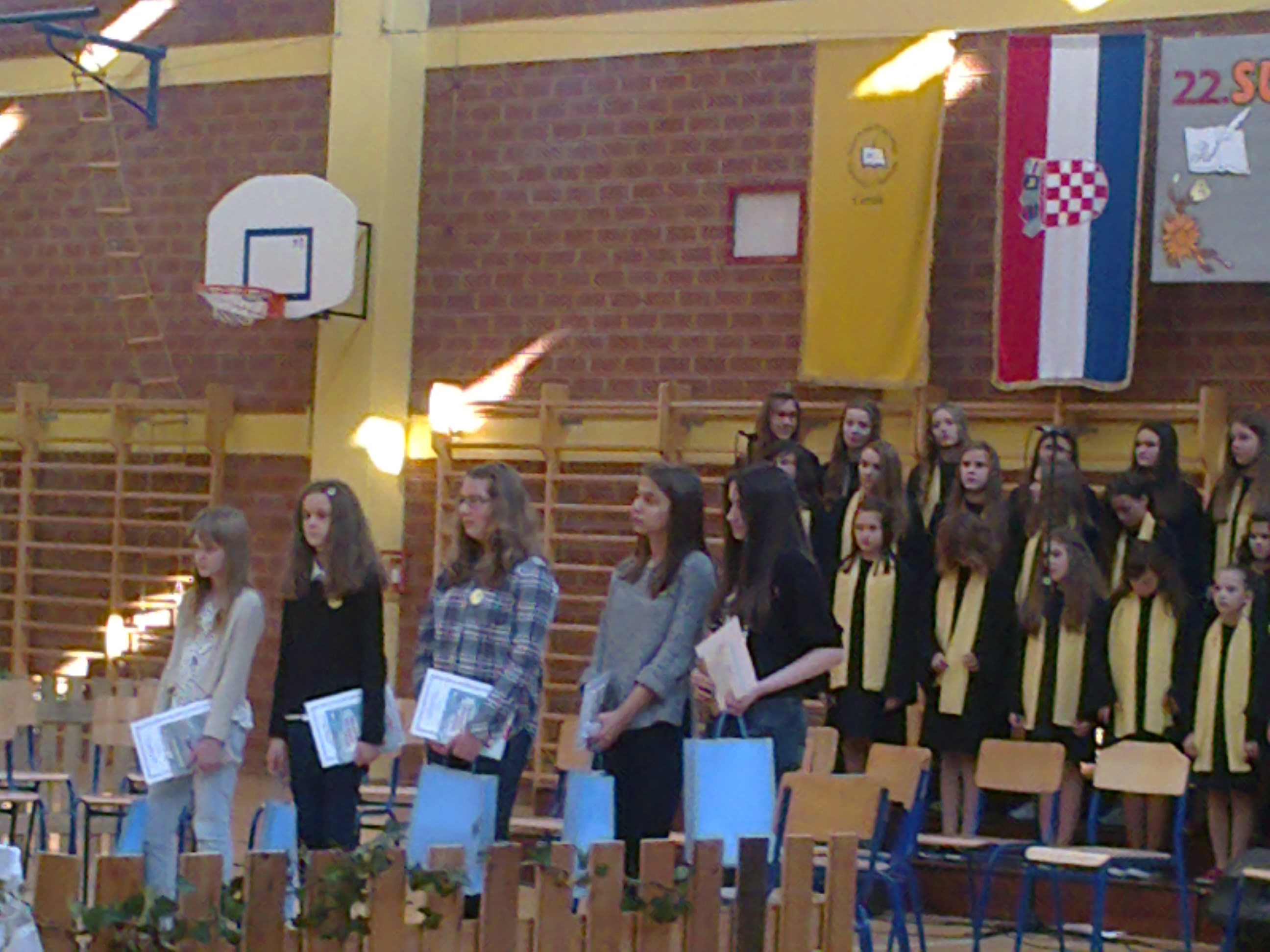     Početak mjeseca studenog ove je godine obradovao naše učenice Kseniju Vuković i Natali Žegarac iz 7.b razreda te njihovu nastavnicu Hrvatskoga jezika Mariju Mikanović jer su pozvane na 22. Susret malih pjesnika Slavonije i Baranje u Cernik. To je manifestacija koja promovira dječje literarno stvaralaštvo i štokavsko narječje.   Na raspisani natječaj za Susret prispjelo je 98 pjesama iz 31 škole štokavskog govornog područja, a Stručno ocjenjivačko povjerenstvo odabralo je za javno izvođenje i tisak 40 pjesama, 40 autora iz 22 škole.   Pjesme naših učenica  uvrštene su  u  pjesničku zbirku U pero zapleteni stihovi i pročitane na središnjoj svečanoj priredbi Susreta  na kojoj  je Povjerenstvo izabralo i nagradilo 5 najboljih. Među nagrađenima je i pjesma Meni samo treba naše učenice Natali Žegarac.   Susret je završio ručkom i veselim druženjem svih sudionika .    S lijepim dojmovima, darovima i priznanjima vratili smo se kući sa željom da i  iduće godine budemo uspješni i opet zaslužimo odlazak u Cernik.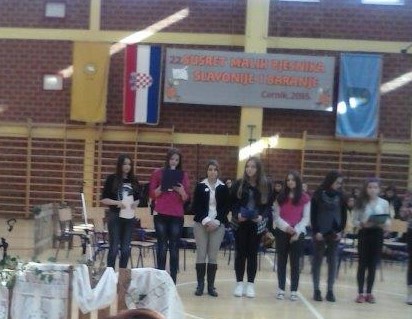 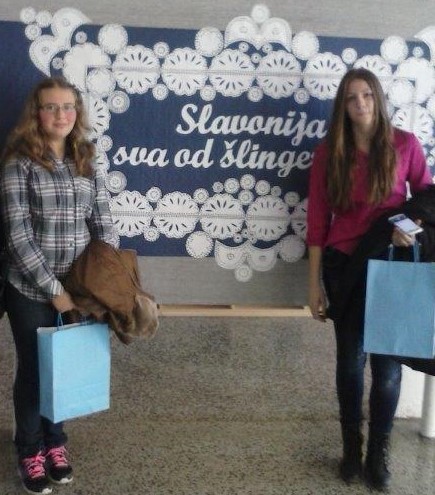 